WZP.271.27.2021							Wołów, dn. 03.01.2022 r.Wykonawcy biorący udziałw postępowaniu WZP.271.27.2021ZAWIADOMIENIE O WYBORZE NAJKORZYSTNIEJSZEJ OFERTYdot.: postępowania o udzielenie zamówienia publicznego. Numer sprawy: WZP.271.27.2021Nazwa zadania: „Przebudowa gminnych dróg wewnętrznych” Część 1: Przebudowa ul. Piaskowej w Lubiążu, Część 2: Przebudowa ul. Krótkiej w LubiążuDziałając na podstawie art. 253 ust. 1 Prawa zamówień publicznych zamawiający informuje, iż w prowadzonym postępowaniu za najkorzystniejszą z uwagi na przyjęte kryteria oceny ofert, tj. cenę (waga  - 60 pkt)  gwarancja (waga – 40 pkt), uznane zostały oferty złożone przez:Uzasadnienie wyboru:Oferty najkorzystniejsze wybrane zostały zgodnie z art. 239 i następne ustawy Pzp, na podstawie kryteriów oceny ofert określonych Specyfikacji warunków zamówienia. Oferty otrzymały najwyższą liczbę punktów tj. 100 zgodnie ze wzorami opisanymi w Specyfikacji Warunków Zamówienia. W prowadzonym postępowaniu złożono następujące oferty: Punktacja przyznana ofertom:Część nr 1Część nr 22. Podpisanie umowy możliwe będzie po dopełnieniu wszelkich formalności. Miejsce i termin podpisania umowy zostaną uzgodnione z wyłonionym wykonawcą.  
Środki ochrony prawnej
Od niniejszej decyzji zamawiającego, wykonawcy przysługują środki ochrony prawnej (Odwołanie, Skarga do Sądu).Informacje dotyczące środków ochrony prawnej znajdują się w Specyfikacji warunków zamówienia oraz w Dziale IX Prawa zamówień publicznych "Środki ochrony prawnej", art. od 505 do 590.
____________________________________
Kierownik ZamawiającegoSprawę prowadzi: Aleksander Korcz tel. 71 319 13 34Sporządził: Anna Mykowska, tel. 71 319 13 44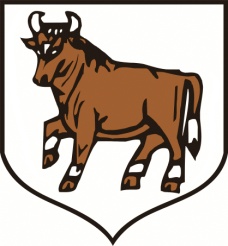 URZĄD MIEJSKI W WOŁOWIEtel. (071) 319 13 05                                                Rynek 34fax (071) 319 13 03                                                56-100 Wołówe-mail: sekretariat@wolow.pl                       www.wolow.plCzęść nr Nazwa częściWykonawca1Przebudowa ul. Piaskowej w LubiążuPrzedsiębiorstwo Budowy i Utrzymania Dróg i Mostów Sp. z o.o., Piotroniowice 54, 56-100 Wołów2Przebudowa ul. Krótkiej w LubiążuPrzedsiębiorstwo Budowy i Utrzymania Dróg i Mostów Sp. z o.o., Piotroniowice 54, 56-100 WołówL.p.Nazwa WykonawcyAdres WykonawcyCzęść1Przedsiębiorstwo Budowy i Utrzymania Dróg i Mostów Sp. z o.o.Piotroniowice 54, 56-100 WołówCzęść nr 1  Część nr 2  2PB Haus Sp. z o.o. Sp. k.ul. Wilkowicka 47, 64-100 LesznoCzęść nr 1  Część nr 2  Nazwa kryteriumNazwa kryteriumNazwa kryteriumNazwa kryteriumWartość punktowa ofertCena Cena GwarancjaGwarancjaWartość punktowa ofertWaga – 60 pktWaga – 60 pktWaga – 40 pktWaga – 40 pktWaga - Max. 100 pktPrzedsiębiorstwo Budowy i Utrzymania Dróg i Mostów Sp. z o.o.337 892,94 zł60 pkt60 miesięcy40 pkt100 pktNazwa kryteriumNazwa kryteriumNazwa kryteriumNazwa kryteriumWartość punktowa ofertCena Cena GwarancjaGwarancjaWartość punktowa ofertWaga – 60 pktWaga – 60 pktWaga – 40 pktWaga – 40 pktWaga - Max. 100 pktPrzedsiębiorstwo Budowy i Utrzymania Dróg i Mostów Sp. z o.o.442 012,63 zł60 pkt60 miesięcy40 pkt100 pkt